ҡАРАР                                                                                                                 РЕШЕНИЕ           О подготовке проекта внесения изменений в Правила  землепользования и застройки сельского поселения Казанский сельсовет  муниципального района Альшеевский район Республики БашкортостанСовет  сельского поселения Казанский сельсовет муниципального района Альшеевский район Республики Башкортостан РЕШИЛ:О подготовке проекта решения внесения изменений в Правила  землепользования и застройки сельского поселения Казанский сельсовет  муниципального района Альшеевский район Республики Башкортостан.	1.Корректировка территориальной зоны ж-1 (Казанка, Малоаккулаево, Староаккулаево, Урняк, Фань)	2.Корректировка территориальной зоны сп-1(Казанка, Малоаккулаево, Староаккулаево, Урняк, Фань)	3.Корректировка территориальной зоны п-1 (Казанка, Малоаккулаево, Староаккулаево, Урняк, Фань)	4.Корректировка территориальной зоны од-1 (Казанка, Малоаккулаево, Староаккулаево, Урняк, Фань)	5.Корректировка территориальной зоны сх-1 (Казанка, Малоаккулаево, Староаккулаево, Урняк, Фань)	6.Корректировка территориальной зоны р-1(Казанка, Малоаккулаево, Староаккулаево, Урняк, Фань)	7.Описание границ населенного пункта с.Казанка, д. Малоаккулаево, д. Староаккулаево, в связи с расширением 	8.Описание границ населенного пункта д.Староаккулаево, д. Фань, д. Урняк в связи с отсутствием границ населенного пунктаГлава сельского поселения                                          В.Ф. Юмагузинс. Казанка«18»  июня 2019 г.№ 178БАШҡОРТОСТАН РЕСПУБЛИКАҺЫӘЛШӘЙ РАЙОНЫМУНИЦИПАЛЬ РАЙОНЫНЫҢКАЗАНКА АУЫЛ СОВЕТЫАУЫЛ БИЛӘМӘҺЕ СОВЕТЫ(БАШҡОРТОСТАН  РЕСПУБЛИКАҺЫ  ӘЛШӘЙ  РАЙОНЫ  КАЗАНКА  АУЫЛ  СОВЕТЫ)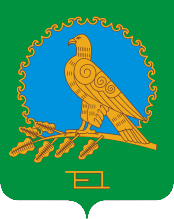 СОВЕТ СЕЛЬСКОГО ПОСЕЛЕНИЯКАЗАНСКИЙ СЕЛЬСОВЕТМУНИЦИПАЛЬНОГО РАЙОНААЛЬШЕЕВСКИЙ РАЙОНРЕСПУБЛИКИБАШКОРТОСТАН(КАЗАНСКИЙ  СЕЛЬСОВЕТ АЛЬШЕЕВСКОГО  РАЙОНА  РЕСПУБЛИКИ  БАШКОРТОСТАН)